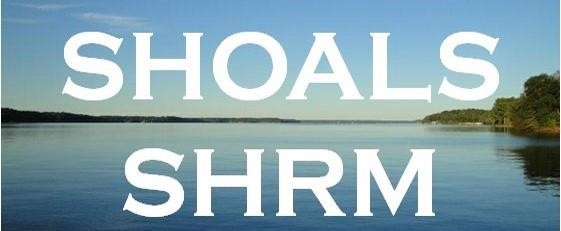 Shoals SHRM – Board Meeting Teams WebinarMeeting Minutes 9/9/2020Call To Order at Meeting was called to order at by Crystal Wilson 2:00 pmAttendance Crystal Wilson President, Christina Lewis Finance officer,  Kim LaFevor Legislative Officer, Meghan Fike, Administrator officerCommittee Members Celena Grant, Mallory Watkins Adjourn meeting Topic Discussion Call to order Board members Crystal Wilson President, Christina Lewis Finance officer, Kim LaFevor Legislative Officer, Meghan Fike Administrative OfficerCommittee Members CB&S Update for checking accountCrystal & Christina received new debit card for chapter Legislative Update – Kim LaFevor UpdateA-Team member. You’re not obligated to anything, you’re just added to the roster to get legislative updates and information. If you want to sign up for more commitment, you can, but not required.Sign up here! Take Action Download the APPhttp://www.advocacy.shrm.org/about?0Legislative Update – Kim LaFevorStudent Affairs – Chapter AdvisorsNew student SHRM national rates increase in 2020 to $49Student Affairs – Matt Oglesby Student Affairs – Matt OglesbyMatt update on UNA student chapter: --Election of officers --Biweekly meetings on campus  --HR networking luncheons  --Company tours --Study Abroad --Students at February 2020 ALSHRM event --Students at each Shoals SHRM meeting --Student Chapter Logo and promotional materials working to completeCompany tours Planning to tour other facilities Next student meeting UNA participated in the Case Competition February 13 & 14, 2019Matt asked if he did not spend all the $400 for 2019 could he roll over $100 for 2020The board approved to rollover $100 this would give him $850 for 2020 to use on student chapter eventsIncome Statement/Finances-Christina LewisChristina Lewis present the Income Statement for June 2020 Previous Balance - $ 12,942.09Current Balance - $ Keeping up with Jan 1 beginning and Dec 31 ending balance This is required for SHRM affiliation Speaker Fees $2000 Rob ShallenbergerShoals Scholar Dollars 2020 Membership New (or previous members not on 2019 Roster) 12 Paid local membership plus 3 unpaidSHRM sent us an additional $200 for increasing membership Ordered new name badges $61.28Emily Beavers, Wendi Hester, Stacy McDonald, Pam Parker, Jacquelyn Allen, Danny Tully, Christa Jones, Celena Grant, Andrea Howell, Amy Jones, Colandra NelsonJessica Sanderson, Thomas Upton (add to roster only Nicholas Conway, Nikki Regina Randolph, Amber Hammock not paid local due but is a SHRM national member we receive financial support for)Emily Beavers, Wendi Hester, Stacy McDonald, Pam Parker, Jacquelyn Allen, Danny Tully, Christa Jones, Celena Grant, Andrea Howell, Amy Jones, Colandra NelsonJessica Sanderson, Thomas Upton (add to roster only Nicholas Conway, Nikki Regina Randolph, Amber Hammock not paid local due but is a SHRM national member we receive financial support for)College Relations – Budget Matt Oglesby UNA Student Chapter 2020-$850 BudgetKim LaFevor Student 2020- $250 BudgetMatt Oglesby UNA Student Chapter 2020-$850 BudgetKim LaFevor Student 2020- $250 BudgetSponsorship Info Paid Sponsorships --Athens State – (March 2020) workshop --Athens State-(August 2020) ConferencePaid Sponsorships --Athens State – (March 2020) workshop --Athens State-(August 2020) ConferenceSHRM Foundation Change  https://www.shrm.org/foundation/Pages/Donate-Now.aspxNew Fundraising website for chapters and state council https://shrm.org/foundation/about/Pages/GiveSmartInitiative - SHRM Foundation $Change$ -  we will continue to take up money each month Make SHRM Foundation $1000 October 2020Crystal Attended a webinar 9/8/2020 for Give Smart SHRM Foundation Initiative - SHRM Foundation $Change$ -  we will continue to take up money each month Make SHRM Foundation $1000 October 2020Crystal Attended a webinar 9/8/2020 for Give Smart SHRM Foundation Membership Social EventsCanceled until further noticeMembership Social EventsCanceled until further noticeLooking at setting up small social events throughout the year for 2020 Venue include the Marriott any other ideas (members and guest would pay for their food and drinks)Membership RosterSquareup-credit/debit card payment(charges a fee so you don’t receive the full amount of the payment) $3.93Membership RosterSquareup-credit/debit card payment(charges a fee so you don’t receive the full amount of the payment) $3.93When requested submit Chapter Membership Roster to Tiffany Brown members must be SHRM National Members 54 Previous Current members  11 New members Plus 3 unpaid=68 totalMembership Costs Increase 2020January1 - December 31, 2020Membership –$50 Package Deal –$125 Guests $15.00 Members $12.00 Students $10.00This is required for SHRM affiliationMeeting Credits Meeting Credits Crystal Wilson has been submitting certification credits for meetings and conferences.  HRCI & SHRM UNA/SHRM Certification Study Group 2020 https://www.shrm.org/certification/about/Pages/default.aspxCompleted in May 2020UNA/SHRM Certification Study Group 2020 https://www.shrm.org/certification/about/Pages/default.aspxCompleted in May 2020Each instructor must be SHRM Certified SHRM certification exam window is Instructors: Crystal Wilson, Ashley Butler, Rob HildrethPromoting SHRM Certification This is required for SHRM affiliationBoard Member Elections/Chapter Leader Information Form CLIFhttps://fs16.formsite.com/robgatesshrmorg/form8/index.htmlBoard Member Elections/Chapter Leader Information Form CLIFhttps://fs16.formsite.com/robgatesshrmorg/form8/index.htmlSurvey Monkey sent out to all members in October 2020 regarding board member elections.  This is required for SHRM affiliation SHAPE -Completedhttps://drive.google.com/file/d/1WYhBfdWx96gkc1-ONk8iJkazhvwtqp33/viewSHAPE -Completedhttps://drive.google.com/file/d/1WYhBfdWx96gkc1-ONk8iJkazhvwtqp33/viewSHAPE deadline is January 31, 2020 for our chapter initiatives. Completed Search for SHRM VLRC, may have to enter Shape in the search engine on the website for correct year 2019.  7-10 questions, Required for SHRM AffiliationsUpcoming Board Meetings Upcoming Board Meetings September 2020 & November/December Board Meeting  This is required for SHRM affiliation March, June, September November 2020SHRM Annual Conference 2021SHRM Annual Conference 2021Promote SHRM Conference This is required for SHRM affiliationCommunication OfficerCommunication OfficerAllison Cole-Update, Social Medial, FlyersBoard Member Perks Chapter will pay for Board members to attend UNA conference. if they chose to attend and there company will not payPresident, President Elect/Vice/ Past President, Finance officer, Administrative officer, Communication officer, Legislative and Student Liaison board memberChapter will pay for Board members to attend UNA conference. if they chose to attend and there company will not payPresident, President Elect/Vice/ Past President, Finance officer, Administrative officer, Communication officer, Legislative and Student Liaison board memberWebinarsCrystal has been sending out relevant webinars to the group Crystal has been sending out relevant webinars to the group Upcoming Meetings 2020 Speakers Needed: January 2021-December 2021Speaker Ideas -  Labor Law Speaker HR Panel (3 or 4 people) with predetermined questions October 2020 Chapter Board member elections Thursday October 8, 2020  WebinarBreakfast Workshop 9:00 am – 12 pm – Rob Shallenberger - $1000 Thursday November 12, 2020 12 pm-1 pm  SafetyElizabeth ODonnell?November 11-13 2020 Volunteer Leadership Washington DC TBA (President or President Elect must attend) Thursday December 10, 2020  ???Social Event   11 am-1 pm  Fun and Games – Game Ideas?? Door Prizes needed Need to work on 2021 SpeakersALSHRM State Conference May 4-5 2021 Birmingham, AL  October 2020 Chapter Board member elections Thursday October 8, 2020  WebinarBreakfast Workshop 9:00 am – 12 pm – Rob Shallenberger - $1000 Thursday November 12, 2020 12 pm-1 pm  SafetyElizabeth ODonnell?November 11-13 2020 Volunteer Leadership Washington DC TBA (President or President Elect must attend) Thursday December 10, 2020  ???Social Event   11 am-1 pm  Fun and Games – Game Ideas?? Door Prizes needed Need to work on 2021 SpeakersALSHRM State Conference May 4-5 2021 Birmingham, AL  